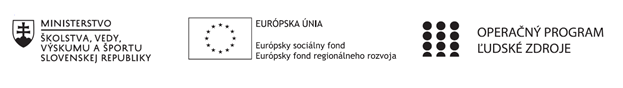 Správa o činnosti pedagogického klubu Príloha:Prezenčná listina zo stretnutia pedagogického klubuPrioritná osVzdelávanieŠpecifický cieľ1.1.1 Zvýšiť inkluzívnosť a rovnaký prístup ku kvalitnému vzdelávaniu a zlepšiť výsledky a kompetencie detí a žiakovPrijímateľGymnáziumNázov projektuGymza číta, počíta a bádaKód projektu  ITMS2014+312011U517Názov pedagogického klubu BIO GYMZADátum stretnutia  pedagogického klubu13.01.2020Miesto stretnutia  pedagogického klubuGymnáziumMeno koordinátora pedagogického klubuMgr. Jana LeibiczerováOdkaz na webové sídlo zverejnenej správywww.gymza.skManažérske zhrnutie:krátka anotácia, kľúčové slová zážitkové vyučovanie, pozorovanie, pokus, laboratórne cvičenia z biológie, Metabolizmus rastlín, Výživa rastlínHlavné body, témy stretnutia, zhrnutie priebehu stretnutia:     Otvorená hodina zážitkového učenia    Rozbor otvorenej hodiny:  Mgr. Čorná Gabriela, trieda I.B, 13.1.2020Cieľ vyučovacej hodiny:Vyučovanie  zamerané na metabolické procesy rastlín, ktoré sú potrebné na porozumenie podstaty rôznych reakcií a procesov prebiehajúcich v rastlinách ( fotosyntéza, dýchanie, vodný réžim rastlín). Študenti  porovnávajú jednotlivé procesy metabolizmu rastlín pomocou PL a práce v dvojiciach cez problémové úlohy.Špecifické ciele: Samostatná analýza jednotlivých častí metabolických dejov a podanie lepších vedomostí daného problému ako celku, t.j. samostatne fotosyntéza, dýchanie, a vodný režim rastlín.Štruktúra hodiny: Organizačná časť – zadanie a objasnenie pracovnej náplne počas vyučovacej hodiny a stanovenie si cieľových požiadaviekMotivačná časť: Krátky pokus so zápalkami a nadväznosť na predchádzajúce poznatky o vedení vody v rastline a osmotických javochExpozičná časť: Práca v dvojiciach na PLAplikačná časť – zadanie DÚ problémové otázkyFixačná a diagnostická časť- Počas týchto fáz si študenti zopakovali a upevnili učebný materiál prostredníctvom kladených otázok spolužiakmi si preverili osvojené poznatky, pochopenie jednotlivých súvislostí a faktovZávery a odporúčania:Pozitíva – kladné hodnotenie Praktická činnosť žiakov ukážky vedenia vody v rastline pomocou pokusu so zápalkami Príprava žiakov v dvojiciach na zvolenú problematiku PL Oboznámenie sa s prácou vo Worde a použitými komentármiUpevnenie si poznatkovSplnenie cieľa a  aktivita žiakovSamostatné vystupovanie študentov vo zvolenej problematikeKooperácia a usmernenie sa navzájomSchopnosť analýzy a hodnotenia sa navzájom v procese zadávania PL a samotného LCKladné hodnotenie zo strany študentovOdporúčania:Vykonávať viac laboratórnych cvičeníVytvárať priestor pre skupinovú prácu študentovRealizovať vlastné projekty študentov v spolupráci s vyučujúcimVypracoval (meno, priezvisko)Mgr. Gabriela ČornáDátum13.01.2020PodpisSchválil (meno, priezvisko)Mgr. Jana LeibiczerováDátum13.01.2020Podpis